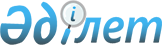 О внесении дополнения в решение Западно-Казахстанского областного маслихата от 9 декабря 2016 года № 8-9 "О дополнительном предоставлении лекарственных средств и специализированных лечебных продуктов отдельным категориям граждан при амбулаторном лечении бесплатно и на льготных условиях"
					
			Утративший силу
			
			
		
					Решение Западно-Казахстанского областного маслихата от 18 марта 2020 года № 33-5. Зарегистрировано Департаментом юстиции Западно-Казахстанской области 19 марта 2020 года № 6089. Утратило силу решением Западно-Казахстанского областного маслихата от 30 сентября 2020 года № 38-3
      Сноска. Утратило силу решением Западно-Казахстанского областного маслихата от 30.09.2020 № 38-3 (вводится в действие со дня первого официального опубликования).
      В соответствии с Кодексом Республики Казахстан "О здоровье народа и системе здравоохранения" от 18 сентября 2009 года и Законом Республики Казахстан "О местном государственном управлении и самоуправлении в Республике Казахстан" от 23 января 2001 года Западно-Казахстанский областной маслихат РЕШИЛ:
      1.  Внести в решение Западно-Казахстанского областного маслихата от 9 декабря 2016 года № 8-9 "О дополнительном предоставлении лекарственных средств и специализированных лечебных продуктов отдельным категориям граждан при амбулаторном лечении бесплатно и на льготных условиях" (зарегистрированное в Реестре государственной регистрации нормативных правовых актов № 4643, опубликованное 12 января 2017 года в газете "Приуралье") следующее дополнение:
      в приложении к указанному решению "Дополнительно предоставляемые лекарственные средства и специализированные лечебные продукты отдельным категориям граждан при амбулаторном лечении бесплатно и на льготных условиях":
      дополнить строкой, с порядковым номером 19 следующего содержания:
      "
      ".
      2. Руководителю аппарата областного маслихата (Е.Калиев) обеспечить государственную регистрацию данного решения в органах юстиции.
      3. Настоящее решение вводится в действие со дня первого официального опубликования.
					© 2012. РГП на ПХВ «Институт законодательства и правовой информации Республики Казахстан» Министерства юстиции Республики Казахстан
				
19
Эпилепсия
Все категории, состоящие на диспансерном учете
По решению врачебно-консультативной комиссии медицинской организации с участием профильных специалистов
Вигабатрин, таблетка, покрытая оболочкой
      Председатель сессии

С. Потиченко

      Секретарь маслихата

М. Құлшар
